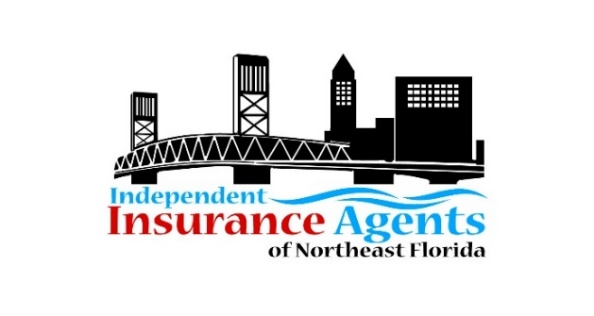                       2024 INDIVIDUAL MEMBERSHIP FORM  Agency/Company Name: _____________________________________________Local Mailing Address: ________________________________________________ City, State, and Zip:  __________________________________________________ Agency Principal or Company Representative: ________________________________________________________________________________________________Email: _____________________________________________________________Phone:    ___________________________________________________________Website/LinkedIn/Facebook group pages:_________________________________ ___________________________________________________________________Anyone else you want to receive IIANF information, updates, reminders, etc.? ___________________________________________________________________Email(s):  ___________________________________________________________Number of Employees in your office: ___________ Please complete this form and send it with annual dues payment to IIANF, P.O. Box 24570, Jacksonville FL 32241.  Please make check payable to IIANF. Dues are payable in January. You may email this completed form to margy@iianf.com. Please provide your company logo by emailing to margy@iianf.com  Questions? Call IIANF at 904-993-7176 or email. Thank you for your membership!